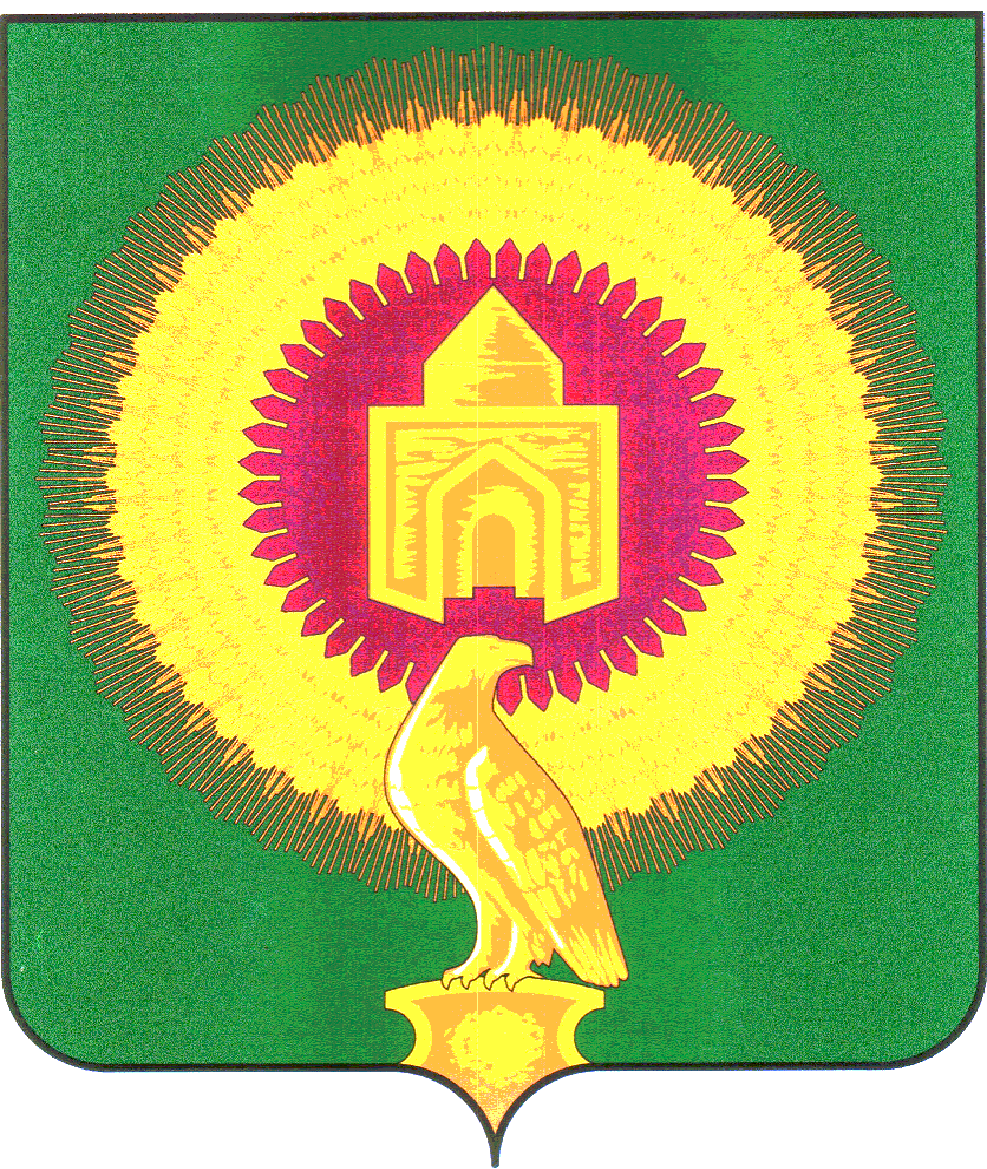 СОВЕТ ДЕПУТАТОВЛЕЙПЦИГСКОГО СЕЛЬСКОГО ПОСЕЛЕНИЯВАРНЕНСКОГО МУНИЦИПАЛЬНОГО РАЙОНАЧЕЛЯБИНСКОЙ ОБЛАСТИРЕШЕНИЕот 24 ноября 2015 года                         с. Лейпциг                                               № 12Об объявлении конкурса по отбору кандидатурна должность главы Лейпцигского сельского поселенияВарненского муниципального района Челябинской области	В соответствии с Федеральным законом от 06.10.2003г. № 131-ФЗ «Об общих принципах организации местного самоуправления в Российской Федерации», Законом Челябинской области от 11 июня 2015 года № 189-ЗО                    «О некоторых вопросах правового  регулирования организации местного самоуправления в Челябинской области», Уставом Лейпцигского сельского поселения, Положением о порядке проведения конкурса по отбору кандидатур на должность главы Лейпцигского сельского поселения Варненского муниципального района Челябинской области, утвержденным Решением Совета депутатов Лейпцигского сельского поселения                       от  03 сентября  2015 года  № 19, 	  Совет депутатов Лейпцигского сельского поселения РЕШАЕТ:1. Объявить конкурс  по отбору кандидатур на должность главы Лейпцигского сельского поселения.2. Назначить проведение конкурса по отбору кандидатур на должность главы Лейпцигского сельского поселения  20 января  2016 года в 10:00  часов в здании администрации Лейпцигского сельского поселения, расположенном по адресу: с. Лейпциг, ул. Советская, д. 46,  каб.специалиста.3. Установить, что приём документов для участия в конкурсе по отбору кандидатур на должность главы Лейпцигского сельского поселения осуществляется в течение пятнадцати  календарных дней со дня вступления в силу настоящего Решения -  с 30 ноября 2015 года по 14 декабря 2015 года   по адресу: с.Лейпциг, ул.Советская, д.46, администрация Лейпцигского сельского поселения, каб.специалиста. 4. Утвердить текст объявления о приёме документов от кандидатов согласно приложению 1.5. Организовать техническому секретарю конкурсной комиссии проверку достоверности документов  и сведений, представленных кандидатами на должность главы Лейпцигского сельского поселения с 15 декабря  2015 года по  12 января  2016 года. 6. Назначить предварительное заседание конкурсной комиссии на  11  января 2016 года.7.Ответственность за исполнение настоящего Решения возложить на председателя Совета депутатов Лейпцигского сельского поселения Головину Александру Васильевну.8. Опубликовать настоящее Решение в газете «Советское село» и официальных сайтах администраций Варненского муниципального района и Лейпцигского сельского поселения в информационно-телекоммуникационной сети «Интернет».	9.Настоящее Решение вступает в силу со дня его опубликования в газете «Советское село».	10. Направить настоящее Решение в течение пяти рабочих дней со дня его принятия Главе Варненского муниципального района.Председатель Совета депутатовЛейпцигского сельского поселения                             А.В.ГоловинаПриложение к Решению Совета  депутатов Лейпцигского сельского поселенияот  24 ноября  2015 года №  12 ОБЪЯВЛЕНИЕ	Совет  депутатов Лейпцигского сельского поселения объявляет о начале приёма документов от граждан, желающих принять участие в конкурсе по отбору кандидатур на должность главы Лейпцигского сельского поселения.	Срок приёма документов для участия в конкурсе по отбору кандидатур на должность главы Лейпцигского  сельского поселения: в течение пятнадцати календарных дней с 30 ноября 2015 года по 14 декабря 2015 года включительно, выходные дни – суббота и воскресенье.	Время приёма документов: с 10.00 ч. до 17.00ч., перерыв с 12.30ч. до 14.00.	Место приёма документов: с.Лейпциг, ул.Советская, д.46, администрация  Лейпцигского сельского поселения, кабинет  специалиста.	Условия проведения конкурса с указанием требований к кандидатам, перечень и формы документов, необходимых для участия в конкурсе, порядок проведения конкурса, утверждены Решением Совета депутатов Лейпцигского сельского поселения  от 03 сентября  2015 года № 14 «Об утверждении Положения о порядке проведения конкурса по отбору кандидатур на должность главы Лейпцигского сельского поселения Варненского муниципального района» (опубликованы в спец. выпуске «Деловой пакет» газеты «Советское село» №  35-1  от 05 сентября 2015 года и размещены на официальных  сайтах  администраций  Варненского муниципального района  Лейпцигского сельского поселения в сети Интернет).	Дополнительную информацию о конкурсе по отбору кандидатур на должность главы Лейпцигского сельского поселения  можно получить по адресу: с.Лейпциг, ул.Советская, д.46, каб. специалиста администрация Лейпцигского сельского поселения, по телефону (8-351-42) 4-31-84.СОВЕТ ДЕПУТАТОВЛЕЙПЦИГСКОГО СЕЛЬСКОГО ПОСЕЛЕНИЯВАРНЕНСКОГО МУНИЦИПАЛЬНОГО РАЙОНАЧЕЛЯБИНСКОЙ ОБЛАСТИРЕШЕНИЕот 24 ноября 2015 года                         с.Лейпциг                                                   № 13О назначении членов конкурсной комиссии по отбору кандидатур на должность главы Лейпцигского сельскогопоселения Варненского муниципального района Челябинскойобласти от Совета депутатов Лейпцигского  сельского поселенияВарненского муниципального районапятого созыва	В соответствии с Федеральным законом от 06.10.2003г. № 131-ФЗ «Об общих принципах организации местного самоуправления в Российской Федерации», Законом Челябинской области от 11 июня 2015 года № 189-ЗО                    «О некоторых вопросах правового  регулирования организации местного самоуправления в Челябинской области», Уставом Лейпцигского сельского поселения, Положением о порядке проведения конкурса по отбору кандидатур на должность главы Лейпцигского сельского поселения Варненского муниципального района Челябинской области, утвержденным Решением Совета депутатов Лейпцигского   сельского поселения от  03сентября  2015 года № 19, 	Совет депутатов Лейпцигского сельского поселения РЕШАЕТ:Назначить следующих членов конкурсной комиссии от Совета депутатов Лейпцигского сельского поселения Варненского муниципального района пятого созыва по отбору кандидатур на должность главы Лейпцигского сельского поселения:1. Головина Александра Васильевна, депутат от избирательного округа № 9;2.Гончарова Юля Николаевна, депутат от   избирательного округа № 6;3.Богодухов Александр Григорьевич, депутат от  избирательного округа № 7.Председатель Совета депутатовЛейпцигского сельского поселения                                        А.В. ГоловинаСОВЕТ ДЕПУТАТОВЛЕЙПЦИГСКОГО СЕЛЬСКОГО ПОСЕЛЕНИЯВАРНЕНСКОГО МУНИЦИПАЛЬНОГО РАЙОНАЧЕЛЯБИНСКОЙ ОБЛАСТИРЕШЕНИЕот  24ноября 2015 года                         с. Лейпциг                                             № 14О назначении технического секретаря  конкурсной комиссии по отбору кандидатур на должность главы Лейпцигскогосельского поселения Варненского муниципального района Челябинской области	В соответствии со ст.III Положения о порядке проведения конкурса по отбору кандидатур на должность главы Лейпцигского сельского поселения Варненского муниципального района Челябинской области, утвержденным Решением Совета депутатов Лейпцигского   сельского поселения                   от  03 сентября  2015 года  № 19, 	в целях организационно-технического обеспечения работы конкурсной комиссии Совет депутатов Лейпцигского сельского поселения РЕШАЕТ:Назначить техническим секретарём  конкурсной комиссии  по отбору кандидатур на должность главы Лейпцигского сельского поселения – Владимирову Марину Николаевну, специалиста администрации Лейпцигского сельского поселения.Председатель Совета депутатовЛейпцигского сельского поселения                            А.В.Головина